                                                                                                               ПРОЕКТ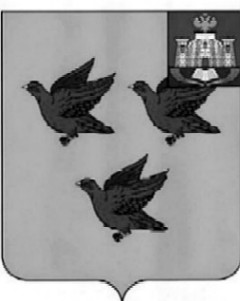 РОССИЙСКАЯ ФЕДЕРАЦИЯОРЛОВСКАЯ ОБЛАСТЬАДМИНИСТРАЦИЯ ГОРОДА ЛИВНЫПОСТАНОВЛЕНИЕ____________________                                                                           № ______            г. ЛивныО выявлении правообладателей ранееучтенного объекта недвижимостиВ  соответствии  со статьей 69.1 Федерального закона от 13 июля 2015 года №218-ФЗ «О государственной регистрации недвижимости» администрация города Ливны постановляет:1. В отношении жилого дома  с кадастровым номером 57:26:0010212:271, расположенного по адресу: Орловская область, г.Ливны, ул. Кирова, д. 35а, в качестве его правообладателей, владеющих данным объектом недвижимости на праве собственности, выявлены: Измалкова Татьяна Александровна,  18 июня 1960г.р., место рождения: дер. Прилепы Ливенского района Орловской обл.,  паспорт гражданина Российской Федерации серия ………………………….… СНИЛС………………………. зарегистрированная по адресу: Российская Федерация, Орловская область, г.Ливны, ул. Кирова, д.35а, Гаврилова Марина Юрьевна,  21 июля 1986г.р., место рождения: г. Ливны Орловской обл.,  паспорт гражданина Российской Федерации серия ………………………….… СНИЛС………………………., зарегистрированная по адресу: Российская Федерация, г. Москва, Нагорный б-р, д.121, кв.30, Измалков Сергей Юрьевич,  04 сентября 1979г.р., место рождения: г. Ливны Орловской обл.,  паспорт гражданина Российской Федерации серия ………………………….… СНИЛС………………………., зарегистрированный по адресу: Российская Федерация, Орловская область, г.Ливны, ул. Кирова, д.35а,2. Право собственности  Измалковой Татьяны Александровны, Гавриловой Марины Юрьевны и  Измалкова Сергея Юрьевича на указанный в пункте 1 настоящего постановления объект недвижимости подтверждается свидетельство о праве собственности от 18 августа 1987 года, свидетельством о праве на наследство по закону от 18 августа 1987 года. 3. Указанный в пункте 1 настоящего постановления объект недвижимости не прекратил существование, что подтверждается актом осмотра от 20 марта 2023 года №1183(прилагается).4. Отделу архитектуры и градостроительства администрации города Ливны внести необходимые изменения в сведения ЕГРН.5. Контроль за исполнением настоящего постановления возложить на  начальника отдела архитектуры и градостроительства администрации города.Глава города                                                                                    С.А. Трубицин